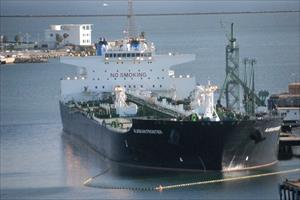 ALASKAN FRONTIERhttps://www.marinetraffic.com/en/ais/details/ships/shipid:430131/mmsi:366948190/imo:9244659/vessel:ALASKAN_FRONTIERCrude Oil TankerIMO: 9244659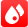 ADD TO FLEETCREATE NOTIFICATIONSVoyage InformationUNLOCK VOYAGE INFORMATIONUS NAXBARBERS POINTMY BRUNEI BAYATD: 2018-05-15 06:47 LT (UTC -10)ATA: 2018-06-10 10:19 LT (UTC +8)PAST TRACKROUTE FORECASTReported ETA: 2018-09-09 17:00 LT (UTC +8)Calculated ETA: ••••••••••Calculated ETA at: ••••••••••Predictive ETD: ••••••••••Reported Destination: SINGAPOREDistance Travelled: ••••••••••Distance to Go: ••••••••••Total Voyage Distance: ••••••••••Time to Destination: ••••••••••Draught (Reported/Max): 10.7 m / ••••••••••Load Condition: ••••••••••Speed recorded (Max / Average): 15.6 knots / 14.1 knotsEVENTS TIMELINEPOSITION HISTORYReported Destination and ETA Received 2018-06-11 22:01 UTCSummaryWhere is the ship?Crude Oil Tanker ALASKAN FRONTIER is currently located at INDO - Riau Archipelago at position 5° 8' 51.54" N, 115° 25' 11.64" E as reported by MarineTraffic Terrestrial Automatic Identification System on 2018-06-11 22:11 UTC (1 year, 11 months ago)Where is this vessel going to?The vessel is currently at port BRUNEI BAY, MY after a voyage of 25 days, 9 hours originating from port BARBERS POINT, US.What kind of ship is this?ALASKAN FRONTIER (IMO: 9244659) is a Crude Oil Tanker that was built in 2004 (16 years ago) and is sailing under the flag of USA.It’s carrying capacity is 193050 t DWT and her current draught is reported to be 10.7 meters. Her length overall (LOA) is 286.85 meters and her width is 50 meters.Vessel InformationGeneralIMO: 9244659Name: ALASKAN FRONTIERVessel Type - Generic: TankerVessel Type - Detailed: Crude Oil TankerStatus: Laid upMMSI: 366948190Call Sign: WDB7815Flag: USA [US]Gross Tonnage: 110693Summer DWT: 193050 tLength Overall x Breadth Extreme: 286.85 x 50 mYear Built: 2004Home Port: PORTLAND ORClassification Society: ••••••••••Builder: ••••••••••Owner: ••••••••••